Приложение № 2  към Заповед № …………………МИНИСТЕРСТВО НА ЗЕМЕДЕЛИЕТО, ХРАНИТЕ И ГОРИТЕПРОГРАМА ЗА РАЗВИТИЕ НА СЕЛСКИТЕ РАЙОНИ ЗА ПЕРИОДА 2014-2020 г.УСЛОВИЯ ЗА ИЗПЪЛНЕНИЕ НА ОДОБРЕНИ ПРОЕКТИ ПОЕВРОПЕЙСКИ ЗЕМЕДЕЛСКИ ФОНД ЗА РАЗВИТИЕ НА СЕЛСКИТЕ РАЙОНИЕВРОПА ИНВЕСТИРА В СЕЛСКИТЕ РАЙОНИ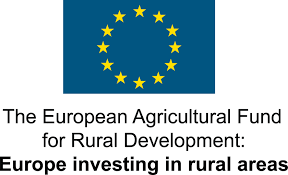 А. Техническо изпълнение на проектите:Б. Финансово изпълнение на проектите и плащане:В. Мерки за информиране и публичност:Г. Приложения към условия за изпълнение:Процедура чрез подбор № BG06RDNP001-4.014 - Целеви прием за проектни предложения с инвестиционна стойност до 300 000 евро по подмярка 4.2. „Инвестиции в преработка/маркетинг на селскостопански продукти“ от мярка 4 „Инвестиции в материални активи“ от Програма за развитие на селските райони за периода 2014-2020 г.Раздел I. Срок за изпълнение на одобрения проект и мониторингов период1. Одобреният проект се изпълнява в срок до 24 месеца, а за проекти, включващи разходи за строително-монтажни работи, за които се изисква издаване на разрешение за строеж, в срок до 36 месеца от датата на подписването на административния договор за предоставяне на финансова помощ с РА. 2. Крайният срок по т. 1 не може да е по-дълъг от 15 юни 2025 г.3. Срокът и изискванията към бенефициентите за стартиране изпълнението на одобрения проект се посочват в административния договор.4. Бенефициентите се задължават да спазват всички критерии за допустимост, критерии за оценка, ангажименти и други задължения, произтичащи от предоставеното подпомагане, до изтичане на срока за мониторинг, определен, както следва:      4.1. три години, считано от окончателното плащане по административния договор за предоставяне на безвъзмездна финансова помощ – за бенефициентите, чиито предприятия имат статут на микро-, малко или средно предприятие по смисъла на Закона за малките и средните предприятия (ЗМСП) или      4.2. пет години, считано от датата на изплащане на окончателното плащане по административния договор – за големи предприятия.5. Бенефициентите, които са големи предприятия, са длъжни да не преместват производствената дейност – предмет на подпомагане, извън територия на Европейския съюз до изтичане на период от 10 години, считано от окончателното плащане по административния договор.РАЗДЕЛ II КРИТЕРИИ ЗА ДОПУСТИМОСТ, КРИТЕРИИ ЗА ОЦЕНКА АНГАЖИМЕНТИ И ДРУГИ ЗАДЪЛЖЕНИЯ НА БЕНЕФИЦИЕНТИТЕКРИТЕРИИ ЗА ДОПУСТИМОСТ1. За периода от датата на подаване на проектното предложение до изтичане на срока за мониторинг бенефициентите са длъжни да спазват критериите за допустимост, посочени в раздел 11.1. „Критерии за допустимост на кандидатите“ от Условията за кандидатстване.2. За периода от датата на подаване на проектното предложение до изтичане на срока за мониторинг по отношение на бенефициента или на съответното задължено лице не следва да е налице обстоятелство, посочено в раздел 11.2 „Критерии за недопустимост на кандидатите“ от Условията за кандидатстване.3. За периода от изпълнение на одобрения проект до изтичане на срока за мониторинг бенефициентите са длъжни да не променят местоположението на подпомаганата дейност извън територията на селски район, съгласно Приложение № 1А към Условията за кандидатстване, когато одобреният проект включва инвестиции за преработка на селскостопански продукти в неселскостопански продукти, извън Приложение № 1 към Договора за функционирането на ЕС (ДФЕС) и финансовата помощ е отпусната в съответствие с изискванията на Регламент (ЕС) №702/2014 на Комисията от 25 юни 2014 г. относно деклариране на някои категории помощи в секторите на селското и горското стопанство и в селските райони за съвместими с вътрешния пазар в приложение на членове 107 и 108 от Договора за функционирането на Европейския съюз и за отмяна на Регламент (ЕС) № 1857/2006 на Комисията (ОВ, L 193 от 1 юли 2014 г.)(Регламент (ЕС) №702/2014).4. За периода от подаване на проектното предложение до изтичане на срока за мониторинг бенефициентите са длъжни да не получават публична финансова помощ от държавния бюджет или от бюджета на Европейския съюз за инвестиционните разходи, за които е получил финансова помощ по административния договор за безвъзмездна финансова помощ.АНГАЖИМЕНТИ И ДРУГИ ЗАДЪЛЖЕНИЯ НА БЕНЕФИЦИЕНТИТЕ1. Бенефициентите, които са възложители по Закона за обществените поръчки (ЗОП), са длъжни да провеждат обществени поръчки за избор на изпълнител/и на дейностите по проекта след сключване на административния договор с изключение на обществените поръчки за избор на изпълнител/и за разходи по т. 2 от Раздел 14.1 „Допустими разходи“ от Условията за кандидатстване, за които при подаване на проектното предложение представят заверено от възложителя копие от документацията от проведената обществена поръчка или процедура за възлагане по ЗОП. 1.1. Разплащателната агенция осъществява предварителна проверка и последващ контрол върху проведените обществени поръчки за изпълнение на дейностите, включени в одобрения проект от бенефициентите по т. 1, съгласно утвърдена от изпълнителния директор на РА Процедура за осъществяване на предварителна проверка и последващ контрол върху обществени поръчки за разходи, финансирани изцяло или частично със средства от Европейския земеделски фонд за развитие на селските райони.1.2. В срок до 15 работни дни от сключване на административния договор бенефициентите по т. 1  предоставят на РА документите, посочени в Процедурата по т. 1.1 за извършване на предварителна проверка за законосъобразност на планираните обществени поръчки за възлагане на дейностите, включени в одобрения проект.1.3. Разплащателна агенция осъществява предварителна проверка на документите по т. 1.2. в срок до 20 работни дни от получаването им, като изпраща до бенефициентите уведомление, съдържащо становище относно законосъобразността на планираните обществени поръчки и указания за поправяне на констатираните пропуски или неспазвания на ЗОП или предварително издадени от РА указания.Указанията на РА при осъществяване на предварителната проверка са задължителни за бенефициентите, като тяхното неспазване е основание за отказ от изплащане на финансовата помощ, респ. за възстановяване на изплатената финансова помощ, когато неспазването е установено след изплащане на помощта от Държавен фонд „Земеделие“ (Фонда) или от друг компетентен орган – сертифициращ, одитиращ, контролиращ, органи и служби на Европейската комисия (ЕК), Сметна палата на Република България, Европейска сметна палата и други.1.4. Бенефициентите са длъжни в срок до девет месеца от подписването на административния договор да възложат обществените поръчки за всички разходи по одобрения проект. 1.5. Бенефициентите са длъжни да публикуват в ИСУН във формат „рdf“ или „jpg“, номерирана в долния десен ъгъл, цялата документация, свързана с възлагането на обществените поръчки за изпълнение на дейностите, включени в одобрения проект в срок до десет работни дни от датата на подписване на договора за възлагане на съответната обществена поръчка, а в случаите, че доказват разхода само с първични платежни документи по чл. 20, ал. 5 от ЗОП, от получаването на съответните документи. 1.6. Разплащателна агенция извършва последващ контрол за законосъобразност на възложените обществени поръчки въз основа на документите по т. 1.5 в срок до три месеца от получаването им. 1.7. При нередовност или липса на документи, непълнота и неяснота на заявените данни и посочените факти при извършване на проверка по т. 1.3 или контрол по т. 1.6 РА може да изиска, посредством информационната система ИСУН, от бенефициента представяне на допълнителни данни и/или документи. Бенефициентът е длъжен в срок до 10 работни дни от получаване на уведомлението в ИСУН да представи изисканите му данни и/или документи. Представени след този срок данни и/или документи, както и такива, които не са изрично изискани от РА, не се вземат предвид.1.8. Срокът по т. 1.3 и т. 1.6 спира да тече, когато е изпратено уведомление за отстраняване на нередовност на документите или непълнота или неяснота на заявените данни и посочените факти при извършване на проверката или контрола, до представяне на изисканите документи или информация, респ. - до изтичане на указания в уведомлението срок.1.9. Когато въз основа на извършен контрол по т. 1.6 РА установи неспазване на правилата за възлагане на обществени поръчки или на предварително дадени от РА указания към бенефициентите при възлагане на обществените поръчки, изпълнителният директор на РА налага финансови корекции върху засегнатите от неспазването разходи по реда и условията на чл. 70 и следващите от Закона за управление на средствата от Европейските структурни и инвестиционни фондове (ЗУСЕСИФ) и на основание и в размер, съгласно Приложение № 1 към чл. 2, ал. 1 от Наредба за посочване на нередности, представляващи основания за извършване на финансови корекции, и процентните показатели за определяне размера на финансовите корекции по реда на Закона за управление на средствата от Европейските структурни и инвестиционни фондове(ДВ, бр. 27 от 2017 г.) и при съответно спазване на процедурата за налагане на финансови корекции, регламентирана в ЗУСЕСИФ. 2. Бенефициентите са длъжни да изпълнят изцяло одобрения проект в срока, посочен в административния договор и при спазване на крайните срокове за това, посочени в т. 1 от Раздел I на настоящите условия, съгласно таблицата за одобрените инвестиционни разходи, представляваща приложение към административния договор и количествено-стойностните сметки/количествените сметки/техническите спецификации, представляващи приложение към административния договор (когато е приложимо в зависимост от предмета на договора и от качеството на бенефициента като възложител по ЗОП).3. Задължението по т. 2 включва и задължението за започване на инвестицията в сроковете и при условията, посочени в административния договор.4. Бенефициентите са длъжни за периода от сключване на административния договор до изтичане на шест месеца, считано от изтичане на срока за мониторинг, да представят на РА изискваните им данни, документи и/или информация, необходими за преценка относно спазването на критериите за допустимост и изпълнението на ангажиментите и другите задължения на бенефициентите, произтичащи от отпуснатото подпомагане, в рамките на мониторинговия период.5. Бенефициентите са длъжни да допускат представители на РА, Управляващия орган на (УО) на ПРСР 2014-2020 и на други, определени с нормативен акт органи, включително на институции на Европейския съюз, за осъществяването на контрол за изпълнението на административния договор и изискванията на приложимите национални и европейски актове, включително да осигуряват достъп до обекта/ите, свързани с извършената инвестиция, да предоставят необходимите документи, данни и информация и оказват всякакво друго съдействие, включително като в договорите с техни контрагенти (включително договори за възлагане на обществените поръчки) за изпълнение на дейности от одобрения проект да включват клаузи или по друг подходящ начин да осигурят съдействието за извършване на контрол на контрагента във връзка със съответното изпълнение. 6. Задължения, свързани със застраховане на подпомаганото имущество:6.1. Бенефициентите са длъжни да сключат и поддържат валидна застраховка на имуществото - предмет на подпомагане, по неговата действителна стойност за срок от датата на подаване на искането за окончателно плащане до изтичане на мониторинговия период, без право на подзастраховане, при следните условия:1. договорът за застраховка да бъде сключен с уговорка в полза на РА, като:	а) при тотална щета на застрахованото имущество в резултат на събитие, покрито по условията на договора за застраховка, застрахователят изплаща обезщетението на РА до размера на отпуснатата финансова помощ. В този случай със сумата на застрахователното обезщетение, когато същото се изплаща на РА, се намалява размерът на задължението на бенефициента към РА;	б) при частично погиване на застрахованото имущество обезщетението се изплаща на бенефициента, като при частична щета същият е длъжен да възстанови подпомогнатия актив и да уведоми РА при привеждането му във функциониращо състояние;	2. бенефициентът да внесе еднократно целия размер на застрахователната премия за срока на застраховката и да подновява ежегодно договора до изтичане на съответния мониторингов период, определен в Раздел I, т. 4 от настоящите указания;3. при подаване на искане за окончателно плащане бенефициентът да представи застрахователна полица, валидна за срок от минимум 12 месеца. Ежегодно, в срок до изтичане срока на валидност на застрахователната полица (в случаите, когато договорът за застраховка не покрива целия срок на мониторинг), бенефициентът се задължава да представя пред РА подновената застрахователна полица, валидна за период поне от една година, считано от датата, на която е изтекла валидността на предходната полица, ведно с платежни документи за изцяло платена застрахователна премия;4. застрахователната премия е за сметка на бенефициента;	5. застраховката следва да покрива рисковете, посочени в приложение № 4 към административния договор.6.2. Със сумата на застрахователното обезщетение по т. 6.1, когато то се изплаща на РА, се намалява размерът на задължението на бенефициента към РА. В случай на отказ от изплащане на застрахователното обезщетение или когато неговият размер е по-малък от изплатената за погиналия актив финансова помощ, бенефициентът дължи възстановяване на получената финансова помощ, респ. на разликата между размера на получената финансова помощ и изплатеното на РА обезщетение. Когато действителната стойност на погиналия актив, определена към датата на настъпване на застрахователното събитие, е по-малка по размер от изплатената за актива финансова помощ, за целите на изчисление на дължимата от бенефициента сума по предходното изречение се взема предвид действителната стойност на актива.  6.3. При настъпване на частична щета бенефициентът е длъжен в подходящ срок да възстанови функционалността на подпомогнатия актив, като уведоми РА за това обстоятелство.6.4. В случай че е настъпила тотална щета на подпомаган актив бенефициентът се задължава незабавно и писмено да уведоми застрахователя и РА за това, като в уведомлението до РА има право да поиска от РА да му бъде предоставена възможност да замени погиналия актив с друг, нов актив, притежаващ поне аналогични технически характеристика/спецификации с погиналия. В тези случаи РА извършва преценка за обоснованост на разходите за новия актив при спазване на изискванията, посочени в Условията за кандидатстване, като при определяне на размера на допустимите разходи за погиналия актив се взема предвид действителната стойност на погиналия актив, определена към датата на настъпване на застрахователното събитие, когато тя е по-ниска от първоначално договорения размер на допустимите разходи. При разлика между размера на цената на новозакупения актив и тази, определена при спазване на изискванията по предходното изречение, РА удържа частта от дължимото му застрахователно обезщетение, съответстваща на тази разлика. 6.5. След закупуване на новия актив и представяне на всички документи, удостоверяващи направения разход, РА дава писмено съгласие пред застрахователя за изплащане на застрахователното обезщетение в полза на бенефициента, като удържа в своя полза разликата по т. 6.4, изречение последно (ако такава е налице).7. Бенефициентите са длъжни да:7.1. осигурят разликата между пълния размер на одобрените разходи и размера одобрената финансова помощ, посочен в административния договор само в парична форма; 7.2. спазват изискванията и сроковете при подаване на искане за получаване на авансово или междинно плащане, посочени в настоящите условия, в административния договор или в Наредба № 4 от 2018 г. за условията и реда за изплащане, намаляване или отказ за изплащане, или за оттегляне на изплатената финансова помощ за мерките и подмерките по чл. 9б, т. 2 от Закона за подпомагане на земеделските производители (Наредба № 4 от 2018 г.) обн., ДВ, бр. 48 от 2018 г., включително като прилагат към искането за плащане документите, посочени в настоящите условия и/или в Наредба № 4 от 2018 г.;7.3. са регистрирани и да отговарят на изискванията на Закона за храните най-късно до датата на подаване на искане за окончателно плащане.7.4. осигурят в срока за изпълнение на одобрения проект необходимите лицензи, разрешителни или регистрации за извършване на дейността по проекта или за функционирането на всички активи, когато се изискват такива съгласно действащото законодателство;7.5. подадат искане за окончателно плащане до изтичане на крайния срок за изпълнение на одобрения проект, ведно с документите, посочени в настоящите условия, при спазване на реда и условията, предвидени в Наредба № 4 от 30.05.2018 г. за условията и реда за изплащане, намаляване или отказ за изплащане, или за оттегляне на изплатената финансова помощ за мерките и подмерките по чл. 9б, т. 2 от Закона за подпомагане на земеделските производители; 7.6. изпълнят и въведат в експлоатация в срок най-късно до подаване на искането за окончателно плащане инвестициите (ако има такива), които не са предмет на подпомагане по административния договор, но са необходими за изпълнението на одобрения проект и които са посочени в приложение № 2а към административния договор;7.7. да спазва разпоредбите на ЗОП и актовете по неговото прилагане, както и указанията на РА, когато възлага обществени поръчки за изпълнение на дейностите по одобрения проект, при спазване на всички изисквания и срокове, посочени в настоящите условия (важи когато бенефициентите са възложители по ЗОП). 7.8. да извършват за своя сметка плащанията към изпълнителите по проекта за разликата между размера на допустимите за финансово подпомагане разходи по проекта и окончателния размер на безвъзмездна финансова помощ, при наложена финансова корекция за установени нарушения на ЗОП..8. Бенефициентите се задължават от датата на сключването на административния договор до изтичане на срока за мониторинг да:8.1. водят всички финансови операции, свързани с подпомаганите дейности, отделно в счетоводната си система или като използват счетоводни сметки с подходящи номера. 8.2. съхраняват всички документи, свързани с изпълнението на одобрения проект и извършване на подпомаганата дейност до изтичане на шест месеца, считано от изтичане на срока за мониторинг. 9. Бенефициентите се задължават от датата на изпълнение на одобрения проект до изтичане на срока за мониторинг да:9.1. използват активите и изпълняват дейностите – обект на подпомагане по административния договор, съгласно съответното им предназначение и капацитет, посочени в представения към проектното предложение и одобрен от Фонда бизнес план;9.2. не преотстъпват под каквато и да е форма ползването и не извършват разпоредителни сделки с активи - предмет на подпомагане по административния договор (освен когато това се изисква по закон), както и да не допускат принудително изпълнение върху такива активи. Условието не се отнася за случаите на подмяната на оборудване с изтекъл амортизационен срок. В последния случай подмяната е допустима за новопроизведено оборудване със същите или  по-добри характеристики и може да се извърши само след изрично одобрение от РА;9.3. не преустановяват подпомогнатата дейност поради каквито и да са причини, освен изменящите се сезонни условия за производство и/или предоставяне на услуги (когато това е относимо и е предвидено в представения към проектното предложение и одобрен от Фонда бизнес план);9.4. подновяват съответните разрешения, регистрации и/или лицензии в нормативно предвидените за това срокове - когато подпомаганата дейност подлежи на регистрационен, разрешителен и/или лицензионен режим;9.5. не променят местоположението на подпомаганата дейност извън допустимите територии;9.6. поддържат съответствие с всеки критерии за подбор, по който проектното предложение е било оценено, съгласно списък с критериите за подбор и получените точки по всеки от тях, представляващи приложение към административния договор с изключение на критерии 2.3, 2.4 и 2.5 от раздел 22.1 „Критерии за оценка на проектни предложения“ от Условията за кандидатстване. При неспазване на това задължение РА отказва изцяло или частично изплащане на финансовата помощ, респ. претендира възстановяване на изплатената финансова помощ, в размерите, посочени в административния договор и в Правила за определяне на размера на подлежащата на възстановяване безвъзмездна финансова помощ при установени нарушения по чл. 27, ал. 6 и 7 от Закона за подпомагане на земеделските производители по мерките от Програмата за развитие на селските райони 2014 – 2020 г., обнародвани в ДВ, бр. 77 от 01.09.2020 г.;9.7. спазват и други свои задължения, посочени в административния договор или в приложим нормативен акт;10. Специални разпоредби във връзка със задълженията по т. 9:10.1. Когато бенефициентите са признати групи/организации на производители, преотстъпването на ползването на активите - предмет на подпомагане на съдружниците и/или акционерите и/или членовете на юридическите лица - бенефициенти, не се смята за неизпълнение на задължението по т. 9.2.10.2. Задължението по т. 9.2 бенефициентът да не извършва разпоредителни сделки не се прилага, когато собствеността върху активите – предмет на подпомагане, се прехвърля в резултат на прехвърляне на търговското предприятие от едноличния търговец – бенефициент, на еднолично търговско дружество, в което той е едноличен собственик на капитала, съчетано със заличаване на едноличния търговец. 11. За период от датата на получаване на окончателно плащане до изтичане на съответния мониторингов период бенефициентите се задължават да постигнат средногодишната натовареност (количество) на произвежданите в изпълнение на одобрения проект продукти за всяка една година поотделно, съгласно данните, посочени в приложения към проектното предложение и одобрен от Фонда бизнес план. 11.1. При проверка за изпълнението на задължението по т. 11 се взема предвид единствено произведената и собствена на бенефициентите продукция.11.2. Няма да се счита за неизпълнение на задължението по т. 11, ако бенефициентите докажат пред РА, че непостигането на заложените показатели се дължи на обективни обстоятелства и не се дължи на тяхно бездействие или неполагане на дължимата грижа. 11.3. За период от датата на получаване на окончателно плащане до изтичане на съответния срок по т. 4 от Раздел I (наричан по-долу „срок на мониторинг“ или „мониторингов период“), бенефициентите са длъжни да произвеждат в изпълнение на одобрения проект продукция, която покрива най-малко 50% от капацитета на преработвателното предприятие за подпомаганата дейност, съгласно технологичния проект, представен на етапа на кандидатстване за подпомагане по подмярката. Минимално изискуемият размер на произведената продукция по предходното изречение се изчислява средноаритметично за приложимия срок по т. 4 от Раздел I.11.4. За периода от датата на получаване на окончателно плащане до изтичане на срока на мониторинг, при производството на продукция въз основа на одобрения проект бенефициентите са длъжни да влагат продукти и суровини и да произвеждат краен продукт от допустим за подпомагане сектор, посочен в т. 2 от раздел 13.1. „Допустими дейности” от Условията за кандидатстване, който фигурира сред продуктите, включени в Приложение № 1 към ДФЕС и е посочен в представения към проектното предложение на бенефициента бизнес план. Изискването крайните продукти да фигурират сред посочените в Приложение № 1 към ДФЕС не важи за случаите, когато одобреният проект включва инвестиции за преработка на селскостопански продукти в неселскостопански продукти извън Приложение № 1 към ДФЕС и финансовата помощ е отпусната в съответствие с изискванията на Регламент (ЕС) №702/2014 г. 11.5.  За периода на първата календарна година, следваща годината на получаване на окончателно плащане, бенефициентите се задължават при производството на крайните продукти да влагат поне 25 на сто от общия размер на използваната суровинна база суровина, която е произведена от съответния бенефициент или такава, която е произведена и доставена на бенефициента от регистрирани земеделски стопани. 11.6. В случаите, когато суровинната база по т. 11.5 се осигурява от кланични пунктове, бенефициентите са длъжни да влагат в преработката на крайния продукт поне 25 на сто суровина, която е доставена на кланичния пункт от регистрирани по реда на Наредба № 3 от 29.01.1999 г. за създаване и поддържане на регистър на земеделските стопани (ДВ, бр. 10 от 1999 г.) земеделски стопани, за изпълнението на което задължение същият е длъжен да изисква и да се снабди от кланичния пункт с доказателства за произход на суровината от такива производители.11.7. Няма да се счита за неспазване на изискванията по т. 11.5 или т. 11.6, ако бенефициентът докаже пред РА, че неспазването се дължи на обективни обстоятелства и бенефициентът е положил дължимата грижа. 11.8. За срока на мониторинг бенефициентите са длъжни да използват произведената от възобновяеми енергийни източници енергия единствено за собствено потребление, свързано с дейностите, попадащи в допустим сектор, посочен в т. 2 от раздел 13.1 „Допустими дейности” от Условията за кандидатстване и при спазване на изискванията на т. 23-30 от Раздел 13.2 „Условия за допустимост на дейностите“- важи, когато одобреният проект включва инвестиции за производство на енергия от възобновяеми енергийни източници, включително за производство на електрическа и/или топлинна енергия или енергия за охлаждане и/или производство на биогорива и течни горива от биомаса.12. За период от датата на получаване на окончателно плащане до изтичане на мониторинговия период бенефицентите се задължават да реализират приходи от продажба на произведените в изпълнение на проекта продукти в размер не по-малък от 50 на сто от посочения в представения към проектното предложение и одобрен от Фонда бизнес план. 12.1. При проверка за изпълнението на задължението по т. 12 се вземат предвид единствено приходите от реализация на продукцията по т. 11.12.2. Няма да се счита за неизпълнение на задължението по т. 12, ако бенефициентите докажат пред РА, че непостигането на заложените показатели се дължи на обективни обстоятелства и не се дължи на тяхно бездействие или недостатъчно положена дължима грижа. 13. Към датата на подаване на искането за окончателно плащане бенефициентите трябва да отговарят на всички задължителни стандарти, отнасящи се до подпомаганите дейности, в т. ч. опазването на компонентите на околната среда, фитосанитарните изисквания, хуманното отношение към животните, ветеринарно-санитарните изисквания, безопасността на храните и фуражите, хигиената, безопасните условия на труд – важи когато е приложимо с оглед вида на инвестицията.РАЗДЕЛ III. КОНТРОЛ ЗА СПАЗВАНЕ НА КРИТЕРИИТЕ ЗА ДОПУСТИМОСТ, КРИТЕРИИ ЗА ОЦЕНКА, АНГАЖИМЕНТИ И ДРУГИ ЗАДЪЛЖЕНИЯ НА БЕНЕФИЦИЕНТИТЕ И ОТГОВОРНОСТ ПРИ УСТАНОВЕНО НЕСПАЗВАНЕКонтрол за изпълнение изискванията на условията за изпълнение, условията по  административния договор, процедурите за възлагане на обществени поръчки по Закона за обществените поръчки, както и на документите, свързани с подпомаганата дейност, може да бъде извършван от представители на РА, Министерството на земеделието, храните и горите, Сметната палата, Европейската комисия, Европейската сметна палата, Европейската служба за борба с измамите, Изпълнителната агенция "Сертификационен одит на средствата от европейските земеделски фондове" и др.2. На контрол по т. 1 подлежат бенефициентите, както и техните контрагенти по подпомаганите дейности.3. Когато Министерството на земеделието, храните и горите или Европейската комисия извършва оценяване или наблюдение на ПРСР 2014 – 2020 г., бенефициентът предоставя на оправомощените от тях лица всички документи и информация, които ще подпомогнат оценяването или наблюдението.4. Когато след извършване на окончателното плащане бенефициентът не спазва критерии за допустимост, критерии за оценка или не изпълнява ангажимент или друго задължение, посочено в настоящите условия, административния договор или приложим нормативен акт, РА оттегля предоставеното подпомагане, като бенефициентите са  длъжни да възстановят цялата или част от изплатената финансова помощ в размери, съгласно посоченото в административния договор за предоставяне на безвъзмездна финансова помощ и Правила за определяне на размера на подлежащата на възстановяване безвъзмездна финансова помощ при установени нарушения по чл. 27, ал. 6 и 7 от Закона за подпомагане на земеделските производители по мерките от Програмата за развитие на селските райони 2014 – 2020 г., обнародвани в ДВ, бр. 77 от 01.09.2020 г.  5. Разплащателната агенция определя размера на подлежащите на възстановяване суми по т. 4, като дава възможност на бенефициентите да представят в срок, който не може да бъде по-кратък от две седмици, своите писмени възражения и при необходимост – доказателства, относно липса на основание за претендиране на посочената от РА сума и/или по отношение на нейния размер.6. За установяване дължимостта на подлежащата на възстановяване сума по т. 4 и 5 изпълнителният директор на РА издава акт за установяване на публично държавно вземане по реда на Данъчно-осигурителния процесуален кодекс.7. Когато установеното неспазване по т. 4 попада в хипотеза, посочена в чл. 70, ал. 1 от ЗУСЕСИФ, респ. в Наредбата за посочване на нередности, представляващи основания за извършване на финансови корекции, и процентните показатели за определяне размера на финансовите корекции по реда на ЗУСЕСИФ, изпълнителният директор на РА налага финансова корекция по проекта на бенефициента по реда на раздел III от глава пета на ЗУСЕСИФ, като при определяне на окончателния размер на финансовата корекция се съобразяват критериите, посочени в чл. 35, параграф 3 на Делегиран регламент (ЕС) № 640/2014 на Комисията от 11 март 2014 година за допълнение на Регламент (ЕС) № 1306/2013 на Европейския парламент и на Съвета по отношение на интегрираната система за администриране и контрол и условията за отказ или оттегляне на плащанията и административните санкции, приложими към директните плащания, подпомагането на развитието на селските райони и кръстосаното съответствие (OB, L 181 от 2014г.).8. Освен оттегляне на безвъзмездната финансова помощ по т. 4 и/или налагането на финансова корекция по т. 7, РА налага административни санкции на бенефициента, произтичащи от установеното неспазване на административния договор, насоките, приложимите нормативни разпоредби и в изрично посочените в приложим акт от Европейското право случаи. 9. Сумите по определените, но неизвършени финансови корекции, както и подлежащите на възстановяване суми, определени с акт по чл. 166, ал. 2 от Данъчно-осигурителния процесуален кодекс, се удовлетворяват по ред, посочен в административния договор и в действащото законодателство. 10. Бенефициентите не отговарят за неспазване на критерий за допустимост, критерии за оценка или за неспазване на ангажимент или друго задължение, когато то се дължи на непреодолима сила или извънредни обстоятелства при спазване на изискванията за това, посочени в административния договор.РАЗДЕЛ IV. ИЗМЕНЕНИЕ И ПРЕКРАТЯВАНЕ НА АДМИНИСТРАТИВНИЯ ДОГОВОР 1. Административният договор за предоставяне на безвъзмездна финансова помощ, включително одобреното към него проектно предложение, може да бъде изменян и допълван при условията на чл. 39, ал. 1 и 2 от ЗУСЕСИФ и изрично предвидените в самия договор основания. Редът и условията за разглеждане на искането, както и основанията за недопустимост на направеното искане се уреждат в административния договор.2. Административният договор се прекратява на основанията, посочени в ЗУСЕСИФ и на изрично предвидените в самия договор основания.3. Когато към проектното предложение са били представени проекти, изработен във фаза „Технически проект“ или „Работен проект“ и по тях са настъпили промени, бенефициентът през ИСУН чрез електронния си профил представя за съгласуване в ДФЗ - РА коригирания „Технически проект“ или „Работен проект“ и придружаващи промяната документи в срок не по-късно от 4 месеца преди подаване на искане за междинно или окончателно плащане.4. При непълнота, несъответствие, неточност или неяснота в представените документи или заявените данни в представените за съгласуване в ДФЗ – РА  коригиран „Технически проект“ или „Работен проект“, ДФЗ - РА има право да изисква от бенефициента предоставянето на допълнителни такива. Бенефициентът представя изисканите му данни и/или документи в срок до 10 работни дни от уведомяването.5. В срок до 1 месец от подаването на представянето за съгласуване на промяната по т. 3, а когато са изискани допълнителни данни и/или документи по буква т. 4., в срок до 14 дни от изтичане на срока за предоставянето им, ДФЗ - РА съгласува или отказва да съгласува исканата промяна и уведомява писмено бенефициента за мотивите за отхвърлянето на искането за промяна.1. Безвъзмездната финансовата помощ по проект може да бъде изплащана авансово, междинно и окончателно.2. Максималният размер на авансовото плащане е в размер до 50 на сто от стойността на одобрената безвъзмездна финансова помощ по проекта.3. Минималният размер на авансово плащане е в размер, надвишаващ 10 на сто от стойността на одобрената безвъзмездна финансова помощ по проекта.4. Авансово плащане е допустимо не повече от един път за периода на изпълнение на проекта. За бенефициенти, които провеждат процедура за избор на изпълнител по реда на ЗОП или по реда на глава четвърта от ЗУСЕСИФ, искането за авансово плащане се подава след съгласуване на процедурата/те от ДФЗ - РА и вписване на избрания/те изпълнител/и в административния договор.5. Авансовото плащане се извършва при условие, че такова е заявено от ползвателя и е предвидено в административния договор и се изплаща при условията и по реда на сключения административен договор за предоставяне на безвъзмездна финансова помощ, по настоящите Условия за изпълнение и Наредба № 4 от 30.05.2018 г. за условията и реда за изплащане, намаляване или отказ за изплащане, или за оттегляне на изплатената финансова помощ за мерките и подмерките по чл. 9б, т. 2 от Закона за подпомагане на земеделските производители. 6. Искане за авансово плащане може да бъде подадено не по-късно от шест месеца преди крайната дата за изпълнение на одобрения проект по сключения административен договор за предоставяне на безвъзмездна финансова помощ. За бенефициенти, които провеждат процедура за избор на изпълнител по реда на ЗОП, искане за авансово плащане може да бъде подадено не по-късно от шест месеца след съгласуване на процедурата от ДФЗ - РА и вписване на избрания изпълнител в административния договор.7. При подаване на искане за авансово плащане, се изисква представяне от бенефициента на безусловна и неотменима банкова гаранция в полза на ДФЗ - РА в размер 100% от стойността на авансовото плащане.8. Срокът на валидност на банковата гаранция по т. 7 трябва да е равен на срока за изпълнение на одобрения проект, удължен с шест месеца.9. Банковата гаранция по т. 7 се освобождава, когато ДФЗ - РА установи, че сумата на одобрените за плащане разходи, съответстваща на безвъзмездната финансова помощ, свързана с инвестицията, надхвърля размера на авансовото плащане.10. Междинно плащане се извършва при условие, че такова е заявено от кандидата/ползвателя и е предвидено в договора за предоставяне на финансова помощ.11. Междинно плащане е допустимо един път за периода на изпълнение на проекта.12. Междинното плащане е допустимо за одобрена обособена част от инвестицията, като същото може да бъде заявено не по-късно от четири месеца преди изтичане на крайния срок за извършване на одобрения проект по административния договор за предоставяне на безвъзмездна финансова помощ.13. За бенефициенти, които провеждат процедура за избор на изпълнител по реда на ЗОП, искането за междинно или окончателно плащане се подава след съгласуване на процедурата/те от ДФЗ - РА и вписване на избрания/те изпълнител/и в административния договор.14. Безвъзмездната финансова помощ се изплаща след извършване на цялата инвестиция чрез окончателно плащане.15. Безвъзмездната финансова помощ не се изплаща, а изплатената финансова помощ подлежи на възстановяване от бенефициент, за който е установено, че е създал изкуствено условията, необходими за получаване на помощта, с цел осъществяване на предимство в противоречие с целите на подмярката.16. Безвъзмездната финансова помощ се изплаща при условие, че към датата на подаване на искането за окончателно плащане бенефициентът е представил съответните лицензи, разрешения и/или удостоверения за регистрация за извършването на всички дейности или функционирането на всички активи, включени в одобрения проект, за които съгласно законодателството се изисква лицензиране, разрешение и/или регистрация.17. В случаите на заявени разходи по т. 19 от раздел 13.1 „Допустими дейности“ от Условията за кандидатстване при подаване на искане за окончателно плащане бенефициентът е представил удостоверение за въвеждане в експлоатация за строежите от IV и V категория или разрешение за ползване за строежите от I, II и III категория.18. Междинно и окончателно плащане се извършват в 90-дневен срок от постъпване на искането за плащане на бенефициента при спазване на изискванията на административния договор за предоставяне на безвъзмездна финансова помощ и Наредба № 4 от 30.05.2018 г. за условията и реда за изплащане, намаляване или отказ за изплащане, или за оттегляне на изплатената финансова помощ за мерките и подмерките по чл. 9б, т. 2 от Закона за подпомагане на земеделските производители.1. С цел осигуряване на публичност и прозрачност най-малко веднъж на шест месеца РА публикува на електронната си страница следната информация за всеки одобрен проект на бенефициент по подмярката: а) лично и фамилно име на ползвателите – физически лица; б) наименование на бенефициентите – юридически лица; в) вид на подпомаганите дейности; г) общ размер на одобрената финансова помощ по проекта; д) място на изпълнение на проекта; е) наименование на доставчиците/изпълнителите.2. С цел осигуряване на публичност и прозрачност до 30 април всяка година РА публикува на електронната си страница следната информация за предходната финансова година за бенефициентите, на които е извършено плащане по подмярката:а) лично и фамилно име на ползвателите – физически лица;б) наименование на бенефициентите – юридически лица;в) общината, в която бенефициентът живее или е регистриран, и пощенският код, когато е наличен, или част от него за обозначаване на общината;г) общата сума на публично финансиране, получена от бенефициента за съответната финансова година, която включва както съфинансиране от ЕС, така и национално съфинансиране;д) вид на подпомаганите дейности;е) информация за сбора от сумите, изплатени за предходната година от Европейския фонд за гарантиране на земеделието и ЕЗФРСР за всеки ползвател на финансова помощ.3. Данните на бенефициентите се публикуват в съответствие с Регламент (ЕС) № 1306/2013 на Европейския парламент и на Съвета от 17 декември 2013 г. относно финансирането, управлението и мониторинга на общата селскостопанска политика и за отмяна на регламенти (ЕИО) № 352/78, (ЕО) № 165/94, (ЕО) № 2799/98, (ЕО) № 814/2000, (ЕО) № 1290/2005 и (ЕО) № 485/2008 на Съвета (ОВ, L 344/549 от 20 декември 2013 г.)и с цел изпълнение на условието на чл. 9, параграф 2, буква "в" от Регламент (ЕС) № 702/2014, и могат да бъдат обработени от органите за финансов контрол и от следствените органи на Европейския съюз и на държавите членки с цел защита на финансовите интереси на Съюза.4. Бенефициентите се задължават от датата на сключване на административния договор до изтичане на срока за мониторинг да поставят на видно за обществеността място:а) плакат с размер не по-малък от А3, съдържащ информация за дейността, подпомагана от ЕЗФРСР – за проекти с размер на публичната финансова помощ от 10 000 евро до 50 000 евро включително;б) табела с размери не по-малко от 50 см височина и 70 см широчина, съдържаща информация за дейността, подпомагана от ЕЗФРСР – за проекти с размер на публичната финансова помощ над 50 000 евро;5. Бенефициентите се задължават да включват на професионалната си електронна страница, ако има такава, кратко описание на подпомаганата дейност. Описанието трябва да включва целите и резултатите от дейността, като подчертава финансовото подпомагане от Европейския съюз.6. Електронната страница, плакатът или табелата по т. 4 и 5 съдържат описание на проекта/дейността, която се подпомага, емблемата на Европейския съюз с пояснение за неговата роля, националното знаме на Република България, както и думите: "Европейският земеделски фонд за развитие на селските райони: Европа инвестира в селските райони."7. Информацията по т. 6 заема не по-малко от 25 на сто от плаката, табелата, билборда или електронната страница.8. Техническите изисквания към информацията във връзка с оповестяване на подпомагането на дейността от ЕЗФРСР се определят съгласно Приложение № ІІІ към чл. 13 от Регламент за изпълнение (ЕС) № 808/2014 на Комисията от 17 юли 2014 г. за определяне на правила за прилагането на Регламент (ЕС) № 1305/2013 на Европейския парламент и на Съвета относно подпомагане на развитието на селските райони от Европейския земеделски фонд за развитие на селските райони (ЕЗФРСР) (ОВ, L 227/18 от 31 юли 2014 г.).Приложение № 1 Документи за авансово, междинно и окончателно плащане.Приложение № 2 Декларация по чл. 25, ал. 2 от ЗУСЕСИФ.Приложение № 3 Декларация (в случай че бенефициентът на помощта няма регистрация по ЗДДС), че бенефициентът няма да упражни правото си на данъчен кредит за активи и услуги, финансирани от ПРСР 2014 - 2020 г.Приложение № 4 Декларация, че предприятието отговаря на изискванията за опазване на околната среда, включително намаляване на вредни емисии и отпадъци, съгласно Закона за опазване на околната среда.Приложение № 5 Декларация, че предприятието на бенефициента на помощта отговаря на изискванията за подобряване на безопасността и хигиенните условия на производство и труд съгласно Закона за здравословни и безопасни условия на труд.Приложение № 6 Декларация за съответствие с всички задължителни стандарти, отнасящи се до подпомаганите дейности, в т. ч. опазването на компонентите на околната среда, фитосанитарните изисквания, хуманното отношение към животните, ветеринарно-санитарните изисквания, безопасността на храните и фуражите, хигиената, безопасните условия на труд.Приложение № 7 Декларация за наличие или липса на двойно финансиране за същата инвестиция по други национални и/или европейски програми.Приложение № 8 – Декларация за видовете и количества суровини.Приложение № 9 Заявление за профил за достъп на ръководител на бенефициента до ИСУН 2020.Приложение № 9а Заявление за профил за достъп на упълномощени от бенефициента лица до ИСУН 2020.    Приложение № 10 Образец на административен договор.